Lección 8: Diferentes maneras de descomponerComparemos diferentes maneras de restar.Calentamiento: Conversación numérica: Múltiplos de 10Encuentra mentalmente el valor de cada expresión.8.1: ¿No estás olvidando algo?Lin y Clare hicieron diagramas en base diez para encontrar el valor de .Lin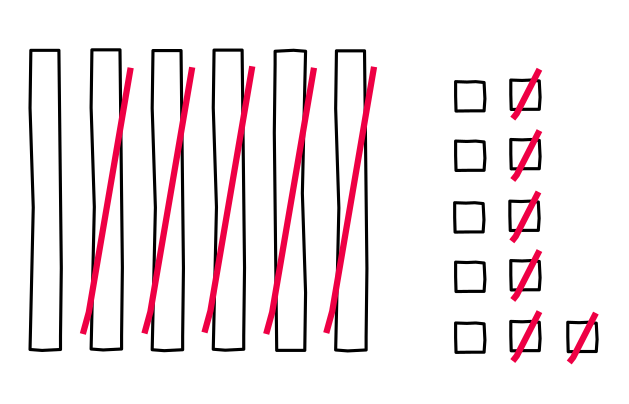 Clare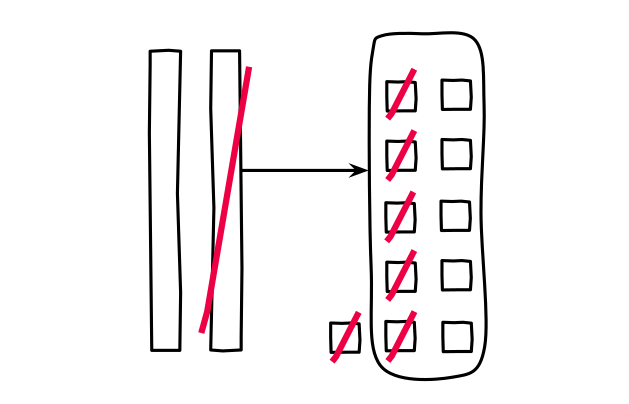 ¿Qué observas sobre su trabajo? ¿Qué te preguntas?Lin y Clare escribieron, cada una, varias ecuaciones para mostrar cómo pensaron. Explica cómo sabes cuál grupo de ecuaciones corresponde al trabajo de Lin y cuál corresponde al trabajo de Clare.AB¿En qué se parecen los métodos de Lin y Clare? ¿En qué son diferentes?8.2: Diferentes maneras de descomponerAndre encontró el valor de . Hizo un diagrama en base diez y escribió ecuaciones para mostrar cómo pensó.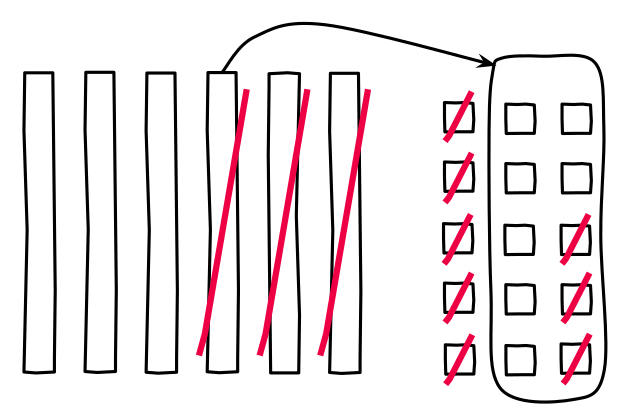 ¿Crees que el método de Andre se parece más al método de Clare o al de Lin? Explica.Encuentra el valor de cada diferencia. Muestra cómo pensaste.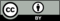 © CC BY 2021 Illustrative Mathematics®